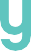 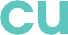 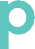 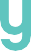 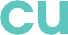 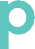 WHY FAMILY CUP? PGA Family Cup exists to bring family members of all ages together to create lasting memories through the game of golf.WHY THEMES?Creating themes for PGA Family Cup events generates awareness and excitement for the event and provides for a fun, celebratory atmosphere.THEME: “Fun”-RaiserOVERVIEW/OBJECTIVE: To bring families together around a common cause to raise money for something that’s important to them, creating a sense of community at your facility.EXECUTION:Include an entry fee that not only covers the cost of the event (greens fees, carts, F&B, etc.), but also includes a modest amount for the benefactor.Encourage the kids in your junior programs to identify a nonprofit or philanthropic organizations that are important to them. Think car washes that raise money for youth sports teams uniforms, class trips, scout troops, clubs and more.Use the fundraiser to raise money for PGA Jr. League All-Star Play Day entry fees, inviting all All-Star families to participate or to cover the cost of the traditional Championship Season.Create a scholarship fund to supplement the dollars available to deserving kids through PGA REACH. Raise money for PGA REACH much like PGA Members who do so by running marathons.WHEN: Any time during the yearCONSIDER THIS:It may be helpful to consider other activities, contests or add-ons that would provide additional value and fun to your event. ActivitiesPre-event clinicPost-event gathering/partyRelevant games (water balloon toss, dunking booth, hayrides, cornhole)Add-OnsFood & BeverageTee prizes, raffles, giveawaysDecorations (shop, course, cart)Attire/costumesContestsPre-event putting contest (long putt, 3-hole team competition, etc.)Closest to the holeStraightest driveWidest age gapMost family membersFurthest traveledIn sports, your team is your family. With PGA Family Cup, your family is your team.